Finales des Championnats de France par Equipes
Nationales 1,2 et 3 Dames et MessieursHORAIRES CREPSPetit DéjeunerVendredi et Samedi 6h45 à 8h30Dimanche 7h30 à 9h00DéjeunerVendredi à Dimanche 12h00 à 14h00DînerVendredi et Samedi 19h00 à 21h00Libération des Chambres9h00
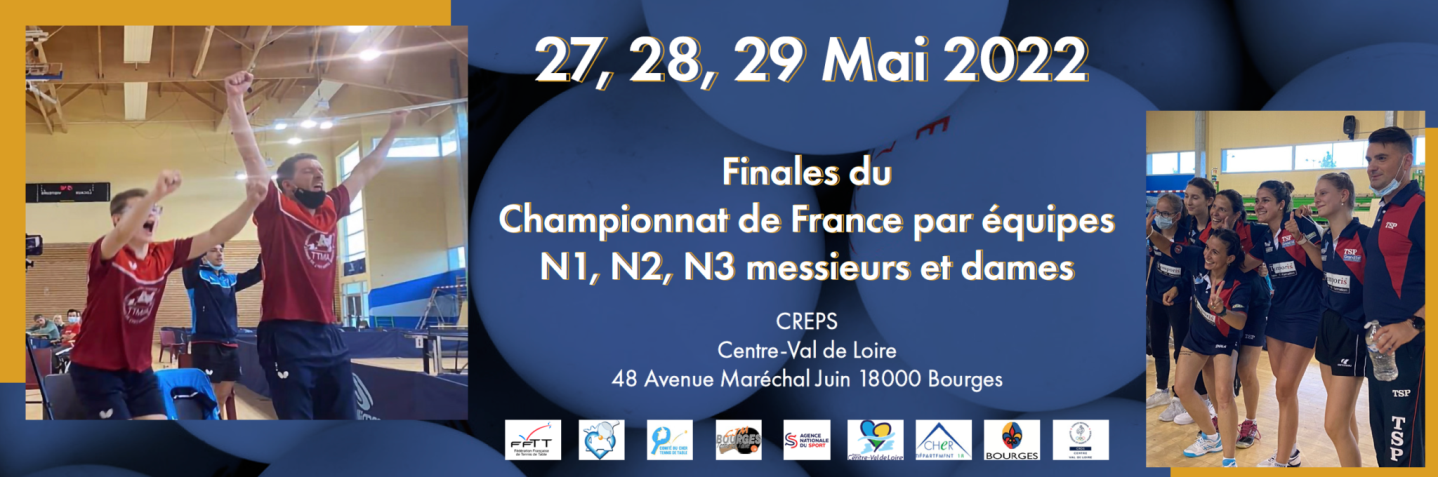 